ПЛАН  ПО ОБРАЗОВАТЕЛЬНЫМ ОБЛАСТЯМ, НАПРАВЛЕННЫХ НА РЕШЕНИЕ ЗАДАЧ ОСНОВНОЙ ОБРАЗОВАТЕЛЬНОЙ ПРОГРАММЫ ДЕТСКОГО САДА В РАМКАХ РЕАЛИЗАЦИИ ПРОЕКТА «ВИРТУАЛЬНЫЙ ДЕТСКИЙ САД «ПЛАНЕТА ДЕТСТВА» (26.04.2021-30.04.2021)Для детей младшего дошкольного возраста  (6 - 7 лет) - Тема: «Бравые солдаты»НаправлениеСодержаниеПознавательное развитие«День Победы»Задание: Рассказать ребенку о празднике 9  мая. Уточнять  и расширять представления о Великой Отечественной Войне, воспитывать уважение к памяти воинов - победителей.ФЭМП«Составление симметричных рисунков»Задание: закрепить умение составлять симметричные рисунки.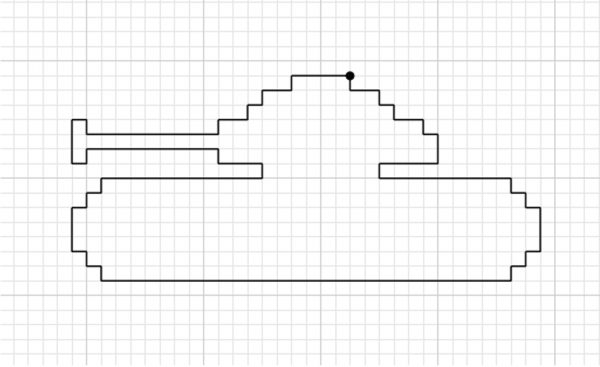 Речевое развитиеМассаж ушей  « На границе»(чистоговорка)Задание: Жу-жу-жу- я границу сторожу,Ши-ши-ши- зашуршали камыши.(провести пальцами по краям ушных раковин)Жу-жу-жу- я в дозоре хожу,Ши-ши-ши- спите сладко малыши!(оттягивать пальцами  мочки ушей)Между тяжелыми боями был у солдат отдых –они готовили обед, писали письма родным и близким, пели песни,танцевали.Художественная литератураВыучить стихотворение Н. Томилина «День победы»Задание:День ПобедыДень Победы 9 Мая –Праздник мира в стране и весны.В этот день мы солдат вспоминаем,Не вернувшихся в семьи с войны.В этот праздник мы чествуем дедов,Защитивших родную страну,Подарившим народам ПобедуИ вернувшим нам мир и весну!(Томилина Н.)Художественно эстетическое развитие  Аппликация. Тема: «Открытка Ветерану».Задание: изготовление открытки ветеранам Великой Отечественной войны. Развитие мелкой моторики пальцев, чувства композиции, пропорций; развитие творческих способностей у детей старшего дошкольного возраста; совершенствовать навыки и умения в аппликации, воспитывать художественный вкус и творческое отношение к работе, настойчивость в достижении цели, самостоятельность, аккуратность в работе. Воспитывать уважение к ветеранам ВОВ, желание дарить радость людям, которые подарили Мир.